Lake Country Montessori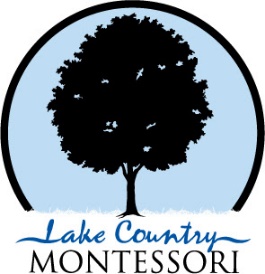 Prospective Parents Questionnaire						Today’s Date:	     Parent Name:  	     Phone Number: 	     	Email:       Parent Name: 	     Phone Number:	     	Email:       Do both parents work?  Yes      No      Other:       1. Child’s Name:         	Male   Female   Child’s DOB:       		2. Child’s Name:         	Male   Female   Child’s DOB:       3. Child’s Name:         	Male   Female   Child’s DOB:       How did you hear about LCM?	     If you did an internet search, were you looking specifically for a Montessori school?       Why do you want your child(ren) to attend LCM?       Has your child(ren) been in a school setting before? Yes   No   If yes, where?      Are you familiar with the Montessori philosophy of education? Yes     No  Are you familiar with the importance of the 3-year cycle? Yes     No  Are you familiar with LCM’s programs? Yes     No   Which LCM program(s) are you interested in?3 days/week:      5 days/week:      Extended Day:      Day Care Before School:      Day Care After School:      Do you have any questions?      Thank you for completing this questionnaire.  The next step is for you to visit our school.  Are there specific times and/or days that work best for you to set up an appointment to take a tour and observe our classroom(s)? 